МИНИСТЕРСТВО ОБРАЗОВАНИЯ И наукиСамарской области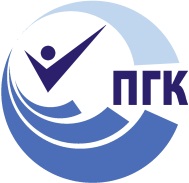 государственное Бюджетное профессиональное 
образовательное учреждение самарской области«ПОВОЛЖСКИЙ ГОСУДАРСТВЕННЫЙ КОЛЛЕДЖ»МЕТОДИЧЕСКИЕ РЕКОМЕНДАЦИИПО ВЫПОЛНЕНИЮ КУРСОВОЙ РАБОТЫПМ. 02 Производственно - технологическая   деятельность  54.02.02Декоративно - прикладное искусство и народные промыслы  (художественная роспись по дереву)ДЛЯ СТУДЕНТОВ ОЧНОЙ ФОРМЫСамара,  2018 г.ОДОБРЕНО	Предметной (цикловой) 	методической комиссией	ДПИ и дизайна	Председатель	ПЦМКШамкова  Н.И.	____ ____________20___	Составитель:Тюрина О.А., преподаватель ГБПОУ «Поволжский государственный колледж».Кротова Л.В., зав. отделением ГБПОУ «Поволжский государственный колледж»Рецензенты:Шамкова Н.И. председатель ПЦМК  ДПИ и дизайна.Клянина Е.В. методист ГБПОУ «Поволжский государственный колледж».Методические рекомендации по выполнению  курсовой работы  являются частью учебно-методического комплекса (УМК) МДК 02 Творческая исполнительская  деятельность.Методические рекомендации определяют цели, задачи, порядок выполнения, а также  содержат требования к лингвистическому и техническому оформлению курсовой работы, практические советы по подготовке и прохождению процедуры защиты.Методические рекомендации адресованы студентам очной  формы обучения. В электронном виде методические рекомендации размещены на файловом сервере колледжа по адресу: pgk63 .ru Образование ДПИ (в области культуры и искусства)4курс.                                                     СОДЕРЖАНИЕВВЕДЕНИЕУважаемый студент!Курсовая работа  по профессиональному модулю   является одним из основных видов учебных занятий и формой контроля Вашей учебной работы. Курсовая работа – это практическая деятельность студента по профессиональному модулю проектного   характера.  Выполнение курсовой работы по профессиональному модулюПМ. 02 Производственно - технологическая   деятельность   в культуре и искусстве направлена на приобретение Вами практического опыта по систематизации полученных знаний и практических умений, формированию профессиональных (ПК) и общих компетенций (ОК). Выполнение курсовой работы осуществляется под руководством преподавателя профессионального модуля ПМ. 02 Производственно - технологическая   деятельность.  Результатом данной работы должна стать курсовая работа, выполненная и оформленная в соответствии с установленными требованиями. Курсовая работа подлежит обязательной защите.Настоящие методические рекомендации (МР) определяют цели и задачи,  порядок выполнения, содержат требования к лингвистическому и техническому оформлению курсовой работы и практические советы по подготовке и прохождению процедуры защиты.Подробное изучение рекомендаций и следование  позволит Вам избежать ошибок, сократит время и поможет качественно выполнить курсовую работуОбращаем Ваше внимание, что если Вы получите неудовлетворительную оценку по курсовой работе, то Вы не будете допущены к квалификационному экзамену по профессиональному модулю. Вместе с тем, внимательное изучение рекомендаций, следование им и своевременное консультирование у Вашего руководителя поможет Вам без проблем подготовить, защитить курсовую работу проект и получить  положительную оценку.Консультации по выполнению курсовой работы проводятся как в рамках учебных часов в ходе изучения профессионального модуля, так и по индивидуальному графику.Желаем Вам успехов!1 ЦЕЛИ И ЗАДАЧИ КУРСОВОЙ РАБОТЫВыполнение курсовой работы рассматривается как вид учебной работы по  профессиональному модулю профессионального цикла  и реализуется в пределах времени, отведенного на егоизучение.1.1 Цель курсовой работыВыполнение студентом курсовой работы  по  профессиональному модулю ПМ. 02 Производственно - технологическая   деятельность проводится с целью:Формирования умений:систематизировать полученные знания и практические умения по ПМ. 02 Производственно - технологическая   деятельность;осуществлять поиск, обобщать, анализировать необходимую информацию;разработать последовательность решения поставленных в курсовой работе задач; реализовывать творческие идеи в изделии декоративно- прикладного искусства;разрабатывать  идейную концепцию будущего изделия декоративно-прикладного искусства;выполнять эскизы  в соответствии с тематикой и формой;создавать целостную  композицию на выбранной форме, применяя известные способы с высокой степени выразительности и декоративности;использовать преобразующие методы стилизации и абстракции для создания композиции с высокой степенью выразительности и декоративности;создавать цветовое единство в композиции по законам  декоративной композиции. Формирования профессиональных компетенций  профессиональной деятельности:Таблица1Формирования общих компетенций по специальности:Таблица 21.2 Задачи курсового проектированияЗадачи курсового проектирования:поиск, обобщение, анализ необходимой информации;разработка материалов в соответствии с заданием на курсовую работу;оформление курсовой работы в соответствии с заданными требованиями;выполнение курсовой работы в материале;подготовка и защита (презентация) курсовой работы.2 СТРУКТУРА КУРСОВОЙ РАБОТЫ2.1 Структура курсовой работыПо содержанию курсовая работа может носить практический характер. Объем пояснительной записки курсовой  работы должен быть не менее 25 страниц печатного текста, объем графической части - 1 – 2  листа.Курсовая работа в законченном виде представляет собой комплексную творческую работу и состоит:из пояснительной записки; изделие (деревянное изделие, роспись которого выполнено в соответствии с выбранной темой).Пояснительная записка  состоит из введения, основной части, заключения, списка используемой литературы и приложения:содержание;введение, в котором подчеркивается актуальность и значение темы, формулируются цели и задачи работы;основную часть, которая обычно состоит из двух разделов: в первом разделе содержатся теоретические основы разрабатываемой темы; вторым разделом является практическая часть, которая представлена расчетами, графиками, таблицами, схемами, результатами исследования и т.п.;заключение, в котором содержатся выводы и рекомендации относительно возможностей практического применения материалов работы;список источников и литературы;приложения.3 ПОРЯДОК ВЫПОЛНЕНИЯ КУРСОВОЙ РАБОТЫ3.1 Выбор темыРаспределение и закрепление тем производит преподаватель. При закреплении темы соблюдается принцип: одна тема – один студент (Приложение 1). При закреплении темы Вы имеете право выбора по выполнению работы по той или иной теме из предложенного списка. Документальное закрепление тем производится посредством внесения Вашей фамилии в утвержденный заместителем директора по учебной работе перечень тем курсовых работ (проектов). Данный перечень тем курсовых работ  с конкретными фамилиями студентов хранится у преподавателя. Самостоятельно изменить тему Вы не можете.3.2 Получение индивидуального заданияПосле выбора темы курсовой работы преподаватель выдает Вам индивидуальное задание установленной формы.Обращаем Ваше внимание, что индивидуальное задание Вы должны получить не позднее, чем за 2 месяца до выполнения курсовой работы.3.3 Составление плана подготовки курсовой работыВ самом начале работы очень важно вместе с руководителем составить план выполнения курсовой работы (Приложение 2). При составлении плана Вы должны вместе уточнить круг вопросов, подлежащих изучению и исследованию, структуру работы, сроки её выполнения, определить необходимые источники и литературу. ОБЯЗАТЕЛЬНО составить рабочую версию содержания курсовой работы  по разделам и подразделам.Внимание! Во избежание проблем, при подготовке курсовой работы Вам необходимо всегда перед глазами иметь:Календарный план выполнения курсовой работы.График индивидуальных консультаций руководителя.Запомните: своевременное выполнение каждого этапа курсовой работы  - залог Вашей успешной защиты и гарантия допуска к квалификационному экзамену по ПМ.3.4 Подбор, изучение, анализ и обобщение материалов по выбранной темеПрежде, чем приступить к разработке содержания курсовой работы, очень важно изучить различные источники (законы, ГОСТы, ресурсы Интернет, учебные издания и др.) по заданной теме. Процесс изучения учебной, научной, нормативной, технической и другой литературы требует внимательного и обстоятельного осмысления, конспектирования основных положений, кратких тезисов, необходимых фактов, цитат, что в результате превращается в обзор соответствующей книги, статьи или других публикаций.От качества Вашей работы на данном этапе зависит качество работы по факту её завершения. Внимание! При изучении различных источников очень важно все их фиксировать сразу. В дальнейшем данные источники войдут у Вас в список источников и литературы. Практический совет:  создайте в своем компьютере файл «Источники и литература по КР» и постепенно туда вписывайте исходные данные любого источника, который Вы изучали  по теме курсовой работы.  Чтобы не делать работу несколько раз, внимательно изучите требования к составлению списка источников и литературы (Приложение 4).Результат этого этапа курсовой работы – это сформированное понимание предмета исследования, логически выстроенная система знаний сущности  содержания и структуры исследуемой проблемы.Итогом данной работы может стать необходимость отойти от первоначального плана, что, естественно, может не только изменить и уточнить структуру, но качественно обогатить содержание курсовой работы.3.5 Разработка содержания курсовой работыКурсовая работа имеет ряд структурных элементов: введение, теоретическая часть, практическая часть, заключение.3.5.1 Разработка введенияВо-первых, во введении следует обосновать актуальность избранной темы курсовой работы, раскрыть ее теоретическую и практическую значимость, сформулировать цели и задачи работы (Приложение 3).Во-вторых, во введении, а также в той части работы, где рассматривается теоретический аспект данной проблемы, автор должен дать, хотя бы кратко, обзор источников и  литературы, изданной по этой теме.Введение должно подготовить читателя к восприятию основного текста работы. Оно состоит из обязательных элементов, которые необходимо правильно сформулировать. В первом предложении называется тема курсовой работы.Актуальность исследования: (почему это следует изучать?) Актуальность исследования рассматривается с позиций социальной и практической значимости. В данном пункте необходимо раскрыть суть исследуемой проблемы и показать степень ее проработанности в различных. Здесь же можно перечислить источники информации, используемые для исследования. (Информационная  база исследования может быть вынесена в первую главу).Цель исследования: (какой результат будет получен?) Цель должна заключаться в решении исследуемой проблемы путем ее анализа и практической реализации. Цель всегда направлена на объект.Проблема исследования:   (что   следует  изучать?) Проблема исследования показывает осложнение, нерешенную задачу или факторы, мешающие её  решению. Определяется 1 - 2 терминами. Объект исследования: (что будет исследоваться?). Объект предполагает работу с понятиями. Средства воплощения эмоционально-образного содержания изделия декоративно-прикладного искусства.Предмет исследования: (как, через что будет идти поиск?) Изготовление изделия декоративно-прикладного искусства передающего  настроение и характерные особенности. Предмет исследования направлен на практическую деятельность и отражается через результаты этих действий.Гипотеза исследования:  (что неочевидно в исследовании?).Возможная структура гипотезы: утверждение значимости проблемы. догадка (свое  мнение)  «Вместе с тем…». предположение «Можно...». доказательство «Если...».Задачи исследования: (как идти к результату?), пути  достижения  цели. Задачи соотносятся с гипотезой. Определяются они, исходя из целей работы. Формулировки задач необходимо делать как можно более тщательно, поскольку описание их решения должно составить содержание глав и параграфов работы. Как правило, формулируются 3-4 задачи. Перечень рекомендуемых задач:«На  основе  теоретического  анализа  литературы   разработать...» (ключевые понятия, основные концепции).«Определить... » (выделить основные условия, факторы, причины, влияющие на объект исследования).«Раскрыть... » (выделить основные условия, факторы, причины, влияющие на предмет исследования). «Разработать... » (средства, условия, формы, программы).«Апробировать…» (что разработали) и дать рекомендации...Методы исследования (как исследовали?):дается краткое перечисление методов исследования, через запятую, без обоснования.Анализ. Предполагает рассмотрение предмета или явления с учетом его индивидуальных свойств или признаков.Обобщение. Рассматривается множество признаков, чтобы сделать общий вывод об явлении или предмете.Классификация. Предметы или явления делятся на определенные категории по отдельно взятому показателю.Наблюдение. Основывается на объективном восприятии происходящего с целью получение определенной информации о качествах и свойствах предметов.Сравнение. Предполагает сравнение определенного числа предметов между собой по отдельно взятому свойству.Синтез. Объединяет отдельные элементы (признаки, свойства) в одно целое.Теоретическая и практическая значимость исследования (что нового, ценного дало исследование?). Теоретическая значимость исследования не носит обязательного характера. Наличие сформулированных направлений реализации полученных выводов  и предложений придает работе большую практическую значимость. При написании  можно использовать следующие фразы: результаты исследования позволят осуществить...; будут способствовать разработке...;    позволят совершенствовать….; представляют интерес для  ….(указать специалистов, которые при решении профессиональных задач могут использовать результаты проведенного исследования).Структура работы – это завершающая часть введения(что в итоге в работе представлено?).В завершающей части в назывном порядке перечисляются структурные части работы, например: «Структура работы соответствует логике исследования и включает в себя введение, теоретическую часть, практическую часть, заключение, список литературы, 5 приложений».Здесь допустимо дать развернутую структуру курсовой работы и кратко изложить содержание глав. (Чаще содержание глав  курсовой работы излагается в заключении).Таким образом, введение должно подготовить к  восприятию основного текста работы. 3.5.2 Разработка основной части курсовой работыОсновная частьделится  (условно) на теоретическую и практическую. Каждая из них может состоять из нескольких глав, которые могут подразделяться на параграфы.Основные этапы выполнения курсовой работы«Составляя органическую часть предметной среды, с которой повседневно соприкасается человек, произведения декоративно-прикладного искусства своими эстетическими достоинствами, образным строем, характером постоянно воздействуют на душевное состояние человека, его настроение, являются важным источником эмоций, влияющих на его отношение к окружающему миру».И. Я. БогуславскаяI этап    Сбор  информации по заданной теме.II этап Теоретическая проработка научной и учебно-методической литературы по выбранной теме:III этап   Построение логики исследования  1. Актуальность проблемы (почему это следует изучать?)2. Объект исследования (что будет исследоваться?).  3. Предмет исследования  (в каком аспекте будет исследоваться?)4. Цель исследования (какой результат будет получен?) 5. Задачи исследования (как идти к результату?) пути достижения цели. 6.Теоретическая значимость исследования Результаты курсовой работы позволят  обобщить …;  систематизировать…; развить...»  7. Практическая значимость: Результаты курсовой работы могут использоваться …IV этап    Выбор формы и подготовка деревянного изделия.V этап     Выполнение эскизов:Показать знания композиционного построения в выбранном формате. Выполнить цветовое решение в соответствии с выбранным видом росписи.VI этап   Воплощение утвержденного эскиза в изделии, выдержав работу в едином стиле и колорите.VIIэтап   Оформление пояснительной записки.VIIIэтап  Защита курсовой работы.                   Структура и содержание курсовой работыКурсовая работа в законченном виде представляет собой комплексную творческую работу и состоит:из пояснительной записки;изделия (группы изделий) декоративно-прикладного искусства. Пояснительная записка  состоит из введения, основной части, заключения, списка используемой литературы и приложения.При написании введения  необходимо правильно формулировать обязательные элементы (Таблица 1).Таблица 1Элементы введения                           	Комментарий к формулировкеАктуальность темы	Раскрывать суть исследуемой проблемы и показать степень её  проработанности в литературе,  изобразительном искусстве. Цель работы              	Должна заключаться в решении исследуемой проблемы  путем её   анализа и практической реализации.Пример:Создать эмоционально-содержательный образ самобытных традиций празднований   чувашского народа и воплотить их в изделии народного декоративно-прикладного искусства. Задачи работы	Определяются исходя  из цели работы. Формулировки задач необходимо делать как можно более тщательно, поскольку описание их решения должно составить содержание глав и параграфов работы. Как правило, формулируются 3 – 4 задачи.Пример:1.Изучить традиции  чувашского народа на примере праздников  Акатуй (праздник-Свадьба  Земли и Плуга), праздника Урожая.2.Разработать серию эскизов.3.Профессионально исполнить изделие (комплекта изделий) декоративно-прикладного искусства в материале.Объект изучения     	1.Выявление характера и основных особенностей празднований, обрядов, обычаев народностей и народов России.2.Средства воплощения эмоционально-образного содержания изделия декоративно-прикладного искусства. Предмет изучения     	Изготовление изделия декоративно-прикладного искусства передающего  настроение и характерные особенности празднований чувашского народа.Информационная база исследования	Перечислить источники информации, используемые для исследования.Практическая значимость  исследования	Пример: Работа является предметом эстетического оформления интерьера.   Структура работы	   Кратко изложить содержание глав работы.В основной части пояснительной записки условно выделяют  теоретическую и практическую части. Каждая из них может состоять из нескольких глав, которые могут подразделяться на параграфы.В теоретической части представлен поиск иллюстративно-графической и литературной информации, аналитический обзор литературы по теме. В этой части курсовой работы  должно прослеживаться основательное знакомство  студента со специальной литературой, его умение использовать различные источники информации, выделять из них главное и существенное. Здесь же можно использовать анализ статистических данных.Искусствоведческая глава, где излагаются вопросы связанные с основными особенностями празднований, обрядов, обычаев народностей и народов России;описание костюма, праздника, обычая и т.д;анализ жанровых сцен, раскрывающий и создающий образ. Художественно-историческая глава, где излагаются некоторые вопросы развития избранной студентом специализации народного декоративно-прикладного искусства:Исторические особенности возникновения народных  промыслов или  вида росписи, резьбы и связь их с образом жизни народа.Утилитарное и символическое в функциональном  единстве форм и орнаментов в данном промысле, виде росписи.       Традиционные промыслы и ремесла в народной культуре:                         изготовление изделий для семейного потребления;                  специализация в промысле в работе для общины,                на заказ, на рынок; выделение промысла в виде                    отдельного производства; цеховая организация                     ремесла. Традиционные промыслы и ремесла в современном  мире: одиночные мастера,  работающие в русле  традиции, самодеятельное творчество, артельные      объединения с сохранением традиционной      организации промысла, артельные объединения    "нового типа", этнические традиции в    промышленном производстве.«Во взаимопроникновении формы и декора, изобразительного и тектонического начал проявляется характер декоративно-прикладного искусства. Его произведения рассчитаны на восприятие и зрением, и осязанием. Поэтому   выявление красоты фактуры и пластических свойств материала, искусность и многообразие приёмов его обработки получают в декоративно-прикладном искусстве значение особо активных средств эстетического воздействия». И. Я. БогуславскаяТехнологическая глава, где описываются: Важные моменты для определения художественности изделия декоративно-прикладного искусства:связь между формой предмета и его назначением;взаимосвязь между формой и материалом, из которого выполнена вещь;связь между формой предмета и его оформлением.2.Основные творческие этапы работы над созданием художественно-графического проекта изделия (комплекта);Обладая собственной эмоциональной выразительностью, своим ритмом и пропорциями (нередко контрастными по отношению к форме, как, например, в изделиях хохломских мастеров, где скромная, простая форма чаши и нарядная, праздничная роспись поверхности различны по своему эмоциональному звучанию), декор зрительно видоизменяет форму и в то же время сливается с ней в едином художественном образе».И. Я. Богуславскаяподбор материала для работы, формы заготовок и т.д.;поиск композиционного, цветового и тонового решения (выполнение форэскизов) при создании художественного образа;выбор окончательного эскизного варианта и разработка композиции в соответствии с пропорциями заготовки;3.Характеризуются оборудование, инструменты, материалы, применяемые при исполнении изделия (комплекта);4. Даются описания последовательных стадий технологического процесса выполнения проектируемого изделия (комплекта) декоративно-прикладного искусства и народных промыслов. (Возможно включение схем и рисунков, делающих описание более наглядным)подготовка заготовки к росписи (традиционные варианты или примеры современных методов, обосновать свой выбор);принцип переноса эскиза на заготовку;выполнение в цвете (использование разновидностей краски, обосновать выбор);закрепление красочного слоя (традиционные методы, современный вариант).       Подробнее описываются впервые применяемые технологические способы, шаблоны, инструменты.Экономический раздел, где   дается экономическое обоснование проектируемого изделия (комплекта); выбора материала и технологий для его (их) исполнения; расчет себестоимости проектируемого изделия (комплекта). Заключение носит форму синтеза полученных в работе результатов.Основное назначение заключения  – резюмировать содержание работы, подвести итоги проведенного исследования. В заключения излагаются полученные выводы и их соотношение с целью работы и конкретными задачами, поставленными и сформулированными в  введении, студент отражает моменты, вызвавшие затруднения и выражает свое впечатление о проделанной работе.3.5.3 Разработка заключенияОбращаем Ваше внимание, что по окончанию исследования подводятся итоги по теме. Заключение носит форму синтеза полученных в работе результатов. Его основное назначение - резюмировать содержание работы, подвести итоги проведенного исследования. В заключении излагаются полученные выводы, определяется их соотношение с целью исследования, конкретными задачами, гипотезой, сформулированными во введении.Проведенное исследование должно подтвердить или опровергнуть гипотезу исследования. В случае опровержения гипотезы, даются рекомендации по возможному совершенствованию деятельности в свете исследуемой проблемы.Заключение носит форму синтеза полученных в работе результатов. Основное назначение заключения  – резюмировать содержание работы, подвести итоги проведенного исследования. В заключения излагаются полученные выводы и их соотношение с целью работы и конкретными задачами, поставленными и сформулированными во  введении, студент отражает моменты, вызвавшие затруднения и выражает свое впечатление о проделанной работе.3.5.4 Составление списка источников и литературыВ список источников и литературы включаются источники, изученные Вами в процессе подготовки работы, в т.ч. те, на которые Вы ссылаетесь в тексте курсовой работы.Внимание! Список источников и литературы  оформляется в соответствии с правилами, предусмотренными государственными стандартами (Приложение 4). Список источников и литературы должен содержать 20 – 25 источников (не менее 10 книг и 10-15 материалов периодической печати), с которыми работал автор курсовой работы.Список источников и литературы включает в себя:научную литературу и материалы периодической печати;практические материалы.Источники размещаются в алфавитном порядке. Для всей литературы применяется сквозная нумерация.При ссылке на источники и литературу в тексте курсовой работы следует записывать не название книги (статьи), а присвоенный ей в указателе “Список источников и литературы” порядковый номер в квадратных скобках.  Ссылки на источники и литературу нумеруются по ходу появления их в тексте записки. Применяется сквозная нумерация.(Подробнее об оформлении ссылок читайте в глава 4  п.4.5)4 ОБЩИЕ ПРАВИЛА ОФОРМЛЕНИЯ КУРСОВЫХ ПРОЕКТОВ4.1 Оформление текстового материалаТекстовая часть работы должна быть исполнена  в компьютерном варианте на бумаге формата А4. Шрифт – TimesNewRoman, размер шрифта – 14, полуторный интервал, абзацный отступ первой строки – 1,25, выравнивание по ширине. Страницы должны иметь поля: нижнее – 2,5; верхнее – 2; левое – 3; правое – 1,5. Все страницы работы должны быть пронумерованы: нумерация автоматическая, сквозная, в нижнем колонтитуле, по центру, арабскими цифрами, размер шрифта – 12 пт.Весь текст работы должен быть разбит на составные части. Разбивка текста производится делением его на разделы (главы) и подразделы (параграфы). В содержании работы  не должно быть совпадения формулировок названия одной из составных частей с названием самой работы, а также совпадения названий глав и параграфов. Названия разделов (глав) и подразделов (параграфов) должны отражать их основное содержание и раскрывать тему работы. Расстояние между заголовками разделов, подразделов и основным текстом – два интервала.При делении работы на разделы (главы) согласно ГОСТ 2.105-95 обозначение производят порядковыми номерами – арабскими цифрами без точки и записывают с абзацного отступа 1,25 см. При необходимости подразделы  (параграфы) могут делиться на пункты. Номер пункта должен состоять из номеров раздела (главы), подраздела (параграфа) и пункта, разделённых точками.  В конце номера раздела (подраздела), пункта (подпункта) точку не ставят.Если раздел (глава) или подраздел (параграф) состоит из одного пункта, он также нумеруется. Пункты, при необходимости, могут быть разбиты на подпункты, которые должны иметь порядковую нумерацию в пределах каждого пункта, например: 4.2.1.1, 4.2.1.2, 4.2.1.3 и т.д.Каждый пункт, подпункт и перечисление записывают с абзацного отступа. Разделы (главы), подразделы (параграфы) должны иметь заголовки. Пункты, как правило, заголовков не имеют. Наименование разделов (глав) должно быть кратким и записываться в виде заголовков (в красную строку) жирным шрифтом, без подчеркивания и без точки в конце. Заголовки должны четко и кратко отражать содержание разделов (глав), подразделов (параграфов), пунктов. Каждый раздел работы рекомендуется начинать с нового листа (страницы). Заголовки структурных элементов работы печатаются заглавными буквами (СОДЕРЖАНИЕ, ВВЕДЕНИЕ, ЗАКЛЮЧЕНИЕ, СПИСОК ИСТОЧНИКОВ И ЛИТЕРАТУРЫ, ПРИЛОЖЕНИЕ), без точки в конце, без подчеркивания, форматирование – по центру. Главы основной части работы не являются структурными элементами и оформляются по правилам, изложенным выше по тексту данного документа.Для того, чтобы сделать текст понятным и выразительным, в тексте документа используют автоматические нумерованные и маркированные списки.Пример 1 нумерованного списка:Разметка элементов.Заливка фона и крупных деталей. Нанесение лакового слоя.Пример 2 нумерованного списка:Заготовки.Карандаши, кисти, гуашь.Листы бумаги.Шлифовальная бумага.Лак.Пример маркированного списка:обработка заготовок;выполнение росписи деревянной поверхности;нанесение лакокрасочного слоя.Не допускается использовать в качестве маркеров различные картинки, значки, галочки и т.д. Рекомендуемый маркер: «–».В тексте работы (за исключением формул, таблиц и рисунков) не допускается:применять математический знак «минус» (–), а  перед отрицательными значениями величин следует писать слово «минус»;применять знак  для обозначения диаметра (следует писать слово «диаметр»);применять без числовых значений математические знаки, например  >, ≥, <, ≤, ≠, а также знаки №, %;применять индексы стандартов, технических условий и других документов без регистрационного номера.4.2 Оформление таблицЦифровой материал, как правило, оформляют в виде таблиц. Название таблицы должно отражать её содержание, быть точным и кратким. Лишь в порядке исключения таблица может не иметь названия.Таблицы в пределах всей работы нумеруют арабскими цифрами сквозной нумерацией, перед которыми записывают слово «Таблица» курсивным шрифтом, выравнивая по правому краю.Название таблицы записывается на следующей строке, выравнивая по центру. Допускается нумеровать таблицы в пределах раздела. В этом случае номер таблицы состоит из номера раздела и порядкового номера таблицы,  разделенных точкой. Шрифт в таблице – TimesNewRoman, размер шрифта – 12, межстрочный интервал – одинарный, текст в шапке таблицы выравнивается по центру. Пример:Таблица 1Сравнительный анализ лаковНа все таблицы должны быть ссылки в тексте, при этом слово «таблица» в тексте пишут полностью, например: в таблице 4…Таблицу, в зависимости от ее размера, помещают под текстом, в котором впервые дана ссылка на нее, или на следующей странице, а при необходимости, в приложении. Допускается помещать таблицу вдоль длинной стороны листа.Если строки или графы таблицы выходят за формат страницы, ее делят на части, помещая одну часть под другой, при этом в каждой части таблицы повторяют ее шапку и боковик.При переносе таблицы на другой лист (страницу) необходимо повторять шапку таблицы. Для этого выделите шапку таблицы, щёлкните на ней правой кнопкой мыши и выполните команду: Свойства таблицы  Строка  установить галочку в поле «Повторять как заголовок на каждой странице». Название помещают только над первой частью таблицы. В графах таблиц не допускается проводить диагональные линии с разноской заголовков вертикальных глав по обе стороны диагонали.Основные заголовки следует располагать в верхней части шапки таблицы над дополнительными и подчиненными заголовками вертикальных граф. Заголовки граф, как правило, записывают параллельно строкам таблицы. При необходимости, допускается перпендикулярное расположение заголовков граф.Все слова в заголовках и надписях шапки и боковика таблицы пишут полностью, без сокращений. Допускаются лишь те сокращения, которые приняты в тексте, как при числах, так и без них. Следует избегать громоздкого построения таблиц с «многоэтажной» шапкой. Все заголовки надо писать, по возможности, просто и кратко. 4.3 Оформление иллюстрацийВсе иллюстрации, помещаемые в работу, должны быть тщательно подобраны, ясно и четко выполнены. Рисунки и диаграммы должны иметь прямое отношение к тексту, без лишних изображений и данных, которые нигде не поясняются. Количество иллюстраций в работе должно быть достаточным для пояснения излагаемого текста. Иллюстрации следует располагать как можно ближе к соответствующим частям текста. На все иллюстрации должны быть ссылки в тексте работы. Наименования, приводимые в тексте и на иллюстрациях, должны быть одинаковыми.Ссылки на иллюстрации разрешается помещать в скобках в соответствующем месте текста, без указания см. (смотри). Ссылки на ранее упомянутые иллюстрации записывают сокращенным словом «смотри», например, см. рисунок 1.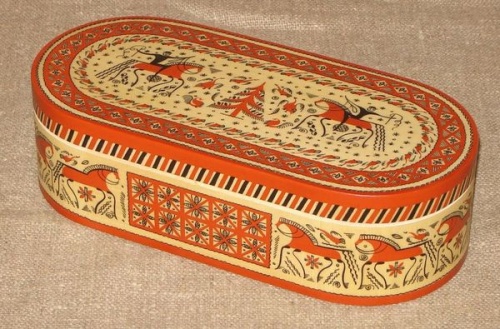 Рисунок 1 Вариант композиции в мезенской росписиРазмещаемые в тексте  иллюстрации следует нумеровать арабскими цифрами, например: Рисунок 1, Рисунок 2 и т.д. Допускается нумеровать иллюстрации в пределах раздела (главы). В этом случае номер иллюстрации должен состоять из номера раздела (главы) и порядкового номера иллюстрации,  разделенных точкой, например Рисунок 1.1 - Название рисунка.Точка в конце названия рисунка не ставится. Надписи, загромождающие рисунок, чертеж или схему, необходимо помещать в тексте или под иллюстрацией.4.4 Оформление ссылокБиблиографическая ссылка – это совокупность библиографических сведений о цитируемом, рассматриваемом илиупоминаемом в тексте документа другом документе (его составной части), необходимых для его общей характеристики идентификации. Ссылки различаются, в частности, по местурасположения в документе:внутри текстовые, помещённые в тексте документа;подстрочные, вынесенные из текста вниз полосы документа (в сноску).Внутри текстовая библиографическая ссылка приводится непосредственно в строке после текста, к которому она относится, и заключается в круглые скобки.Пример:Социальная позиция связана с местом индивида в системе отношений в обществе (Машарова Т.В. Социальное самоопределение учащейся молодёжи в условиях современного общества. - Киров: ВГУ, 2003).Ссылки на используемые источники следует указывать порядковым номером библиографического описания источника в списке  источников и литературы. Порядковый номер ссылки заключают в квадратные скобки и помещают в конце абзаца.При ссылках на стандарты указывают только их обозначение, при этом допускается не указывать год их утверждения при условии полного описания стандарта в списке источников и литературы.Примеры:[3] – ссылка на нормативный документ или Интернет-ресурс, находящийся в списке источников и литературы под порядковым номером 3;[5, с. 123] – ссылка на источник, находящийся в списке источников и литературы под порядковым номером 5; 123 – номер страницы.Подстрочная библиографическая ссылка оформляетсякак примечание, вынесенное из текста документа вниз полосы.Пример:в основном тексте:На основании исследований Парсонса было дано следующее определение профориентации «Профессиональнаяориентация– это процесс оказания помощи индивиду в изучении профессии и собственных личных качеств, процесс, завершающийся разумным выбором профессии»1.в примечании (в нижнем колонтитуле):_________________1Укке, Ю. В. Диагностика сознательности выбора профессии у японских школьников // Вопросы психологии. – 1990.- №5. – С.17При нумерации подстрочных библиографических ссылок применяют единообразный порядок для всего документа:сквозную нумерацию по всему тексту либо в пределах каждойглавы, раздела, части, либо для данной страницы документа.4.5 Оформление списка источников и литературыКнига с указанием одного, двух и трех авторовФамилия, И.О. одного автора (или первого). Название книги: сведения, относящиеся к заглавию (то есть сборник, руководство, монография, учебник и т.д.) / И.О. Фамилия одного (или первого), второго, третьего авторов; сведения о редакторе, составителе, переводчике. – Сведения о переиздании (например: 4-е изд., доп. и перераб.). – Место издания: Издательство, год издания. – Количество страниц.Пример:Соколов М.С. Художественная роспись по дереву: Технология народных промыслов: Учебное пособие.- М.: Владос, 2002. –304с.Байер В.Е. Архитектурное материаловедение: Учебник – М : Архитектура-С, 2005. – 264 с. Величко Н.И. Роспись.–  М., 1999.Книги, имеющие более трех авторовКоллективные монографииНазвание книги: сведения, относящиеся к заглавию / И.О. Фамилия одного автора с добавлением слов [и др.]; сведения о редакторе, составителе, переводчике. – Сведения о произведении (например: 4-е изд., доп. и перераб.). - Место издания: Издательство, год издания. – Количество страниц.Пример:Карпун А. Русское ювелирное искусство второй половины 19-20-х вв. Альбом – М., Береста, 2004. – 196с Сборник статей, официальных материаловПример:Молотова В.Н. Учебное пособие«Декоративно-прикладное искусство»Пейсахов А.М. Материаловедение: Конспект лекции – СПБ.,2000. – 73 с.Многотомное издание. Том из многотомного изданияПример:1.Волшебный мир народного творчества: Учебное пособие в 2-х кн. Под ред. Шпикаловой Т.Я. – М., Просвещение, 2004. – 71с.2.Орнаменты всех стилей В 4-хкн. –М:АРТ-Родник,2004.-112Материалы конференций, совещаний, семинаровЗаглавие книги: сведения о конференции, дата и год проведения / Наименование учреждения или организации (если название конференции без указания организации или учреждения является неполным); сведения о редакторе, составителе, переводчике. – Город: Издательство, год издания. – Количество страниц.Пример:Международная коммуникация : тез.докл. и сообщ. Сиб.-фр. Семинар (Иркутск, 15-17 сент. 1993 г.). – Иркутск: ИГПИИЯ, 1993. – 158 с.Статьи…из книг (сборников)Фамилия И.О. одного автора (или первого). Заглавие статьи : сведения, относящиеся к заглавию / И.О. Фамилия одного (или первого), второго и третьего авторов // Заглавие документа : сведения относящиеся к заглавию/ сведения о редакторе, составителе, переводчике. – Место издания, год издания. – Первая и последняя страницы статьи.Пример:Кундзык Н.Л. Открытые переломы костей кисти / Н.Л. Кундзык // Медицина завтрашнего дня: конф. – Чита, 2003. – С.16-27.Если авторов более трех…Заглавие статьи / И.О. Фамилия первого автора [и др.] // Заглавие документа: сведения, относящиеся к заглавию/ сведения о редакторе, составителе, переводчике. – Место издания, год издания. – Первая и последняя страницы статьи.Пример:Эпидемиология инсульта / А.В. Лыков [и др.] // Медицина завтрашнего дня: материалы конф. – Чита, 2003. – С.21-24.…из журналовПри описании статей из журналов приводятся автор статьи, название статьи, затем ставятся две косые черты (//), название журнала, через точку-тире (.–) год, номер журнала честь, том, выпуск, страницы,  на которых помещена статья. При указании года издания, номера журнала используют арабские цифры.Если один автор:Пример:Трифонова И.В. Вариативность социальной интерпретации феномена старения // Клиническая геронтология. – 2010. – Т.16, № 9-10. – С.84-85.Если 2-3 автора:Пример:Шогенов А.Г. Медико-психологический мониторинг / А.Г. Шогенов, А.М. Муртазов, А.А. Эльгаров // Медицина труда и промышленная экология. – 2010. - №9. – С.7-13Если авторов более трех:Пример:Особенности эндокринно-метаболического профиля / Я.И. Бичкаев [и др.] // Клиническая медицина. – 2010. - №5ю – С.6-13. Описание электронных ресурсовТвердый носительФамилия И.О. автора (если указаны). Заглавие (название) издания [Электронный ресурс]. – Место издания: Издательство, год издания. – Сведения о носителе (CD-Rom,DVD-Rom)Пример:Медицина: лекции для студентов. 4 курс [Электронный ресурс]. – М., 2005. – Электрон.опт. диск (CD-Rom).Сетевой электронный ресурсФамилия И.О. автора (если указаны). Название ресурса [Электронный ресурс]. – Место издания: Издательство, год издания  (если указаны). – адрес локального сетевого ресурса (дата просмотра сайта или последняя модификация документа).Пример:Шкловский И. Разум, жизнь, вселенная [Электронный ресурс] / И. Шкловский. – М.: Янус, 1996. – Режим доступа: http: // www.elibrary.ru (21 сент. 2009).4.6 Оформление приложенийВ приложениях помещают материал, дополняющий основной текст. Приложениями могут быть:бланки документов и образцы их заполнения;графические материалы;таблицы большого формата;расчеты;технологические карты, описание аппаратуры и приборов;описание алгоритмов и программ задач, решаемых на ЭВМ и т.д.Каждое приложение следует начинать с новой страницы с указанием наверху посередине страницы слова ПРИЛОЖЕНИЕ и его буквенное обозначение.Каждое приложение должно иметь название. Название приложения на следующей строке с прописной буквы отдельной строкой. Шрифт не жирный. Форматирование – по центру.4.7  Оформление содержанияСодержание работы размещается на отдельной пронумерованной странице, снабжается заголовком «СОДЕРЖАНИЕ», записанным по центру, не нумеруется как раздел и включается в общее количество страниц текста работы.В содержание включаются номера структурных элементов текста: разделов, подразделов, пунктов и подпунктов, имеющих заголовок, номера и наименования приложений и номера страниц, с которых они начинаются.Заголовки в содержании должны точно повторять заголовки в тексте. Нельзя сокращать или давать их в другой формулировке, последовательности и соподчиненности по сравнению с заголовками в тексте.Заголовки, включенные в содержание, записываются строчными буквами. Прописными буквами должны записываться заглавные буквы и аббревиатуры.Рекомендуется формировать автоматическое оглавление (Ссылки  Оглавление), предварительно применяя стили к наименованиям разделов и подразделов (Заголовок 1, Заголовок 2…).4.8 Требования к лингвистическому оформлению курсовой работыКурсовая работа должна быть написана логически последовательно, литературным языком. Повторное употребление одного и того же слова, если это возможно, допустимо через 50 – 100 слов. Не должны употребляться как излишне пространные и сложно построенные предложения, так и чрезмерно краткие лаконичные фразы, слабо между собой связанные, допускающие двойные толкования и т. д.При написании курсовой работы не рекомендуется вести изложение от первого лица единственного числа: «я наблюдал», «я считаю», «по моему мнению» и т. д. Корректнее использовать местоимение «мы». Допускаются обороты с сохранением первого лица множественного числа, в которых исключается местоимение «мы», то есть фразы строятся с употреблением слов «наблюдаем», «устанавливаем», «имеем». Можно использовать выражения «на наш взгляд», «по нашему мнению», однако предпочтительнее выражать ту же мысль в безличной форме, например:изучение педагогического опыта свидетельствует о том, что …,на основе выполненного анализа можно утверждать …, проведенные исследования подтвердили…;представляется целесообразным отметить;установлено, что;делается вывод о…;следует подчеркнуть, выделить;можно сделать вывод о том, что;необходимо рассмотреть, изучить, дополнить;в работе рассматриваются, анализируются...При написании курсовой работы необходимо пользоваться языком научного изложения. Здесь могут быть использованы следующие слова и выражения:для указания на последовательность развития мысли и временную соотнесенность:прежде всего, сначала, в первую очередь;во – первых, во – вторых и т. д.;затем, далее, в заключение, итак, наконец;до сих пор, ранее, в предыдущих исследованиях, до настоящего времени;в последние годы, десятилетия;для сопоставления и противопоставления:однако, в то время как, тем не менее, но, вместе с тем;как…, так и…;с одной стороны…, с другой стороны, не только…, но и;по сравнению, в отличие, в противоположность;для указания на следствие, причинность:таким образом, следовательно, итак, в связи  с этим;отсюда следует, понятно, ясно;это позволяет сделать вывод, заключение;свидетельствует, говорит, дает возможность;в результате;для дополнения и уточнения:помимо этого, кроме того, также и, наряду с…, в частности;главным образом, особенно, именно;для иллюстрации сказанного:например, так;проиллюстрируем сказанное следующим примером, приведем пример;подтверждением  выше сказанного является;для ссылки на предыдущие высказывания, мнения, исследования и т.д.:было установлено, рассмотрено, выявлено, проанализировано;как говорилось, отмечалось, подчеркивалось;аналогичный, подобный, идентичный анализ, результат;по мнению Х, как отмечает Х, согласно теории Х;для введения новой информации:рассмотрим следующие случаи, дополнительные примеры;перейдем к рассмотрению, анализу, описанию;остановимся более детально на…;следующим вопросом является…;еще одним важнейшим аспектом изучаемой проблемы является…;для выражения логических связей между частями высказывания:как показал анализ, как было сказано выше;на основании полученных данных;проведенное исследование позволяет сделать вывод;резюмируя сказанное;дальнейшие перспективы исследования связаны с….Письменная речь требует использования в тексте большого числа развернутых предложений, включающих придаточные предложения, причастные и деепричастные обороты. В связи с этим часто употребляются составные подчинительные союзы и клише:поскольку, благодаря тому что, в соответствии с…;в связи, в результате;при условии, что, несмотря на…;наряду с…, в течение, в ходе, по мере.Необходимо определить основные понятия по теме исследования, чтобы использование их в тексте курсовой работы/проекта было однозначным. Это означает: то или иное понятие, которое разными учеными может трактоваться по-разному, должно во всем тексте данной работы от начала до конца иметь лишь одно, четко определенное автором курсовой работы значение. В курсовой работе/проекте должно быть соблюдено единство стиля изложения, обеспечена орфографическая, синтаксическая и стилистическая грамотность в соответствии с нормами современного русского языка.5 ПРОЦЕДУРА ЗАЩИТЫ КУРСОВОЙ РАБОТЫКурсовая работа, выполненная с соблюдением рекомендуемых требований, оценивается и допускается к защите. Защита должна производиться до начала экзамена по дисциплине и/или профессионального модуля. Процедура защиты курсовой работы/проекта включает в себя:выступление студента по теме и результатам работы (5-8 мин),  ответы на вопросы членов комиссии, в которую входят преподаватели  дисциплин профессионального цикла и/или междисциплинарных курсов профессионального модуля.Также в состав комиссии могут входить: методисты, мастера производственного обучения.  На защиту могут быть приглашены преподаватели и студенты других специальностей. При подготовке к защите Вам необходимо:внимательно прочитать содержание отзыва руководителя работы,внести необходимые поправки, сделать необходимые дополнения и/или изменения;обоснованно и доказательно раскрыть   сущность темы  курсовой работы;обстоятельно ответить на вопросы членов комиссии. ПОМНИТЕ, что оценка за курсовую работу выставляется комиссией после защиты. Работа оценивается дифференцированно с учетом качества ее выполнения, содержательности Вашего выступления и ответов на вопросы во время защиты.  Результаты защиты оцениваются по четырехбалльной системе: «отлично», «хорошо», «удовлетворительно», «неудовлетворительно». Положительная оценка по той дисциплине/профессиональному модулю, по которой предусматривается курсовая работа/проект, выставляется только при условии успешной сдачи курсовой работы/проекта на оценку не ниже «удовлетворительно». Если Вы получили неудовлетворительную оценку по курсовой работе/проекту, то не допускаетесь к квалификационному экзамену по профессиональному модулю. Также по решению комиссии Вам может быть предоставлено право доработки работы/проекта в установленные комиссией сроки и повторной защиты.К защите курсовой работы предъявляются следующие требования:Глубокая теоретическая проработка исследуемых проблем на основе анализа экономической литературы.Умелая систематизация цифровых данных в виде таблиц и графиков с необходимым анализом, обобщением и выявлением тенденций развития исследуемых явлений и процессов.Критический подход к изучаемым фактическим материалам с целью поиска направлений совершенствования деятельности.Аргументированность выводов, обоснованность предложений и рекомендаций.Логически последовательное и самостоятельное изложение материала.Оформление материала в соответствии с установленными требованиями.Обязательное наличие отзыва руководителя на курсовую работу.Для выступления на защите необходимо заранее подготовить и согласовать с руководителем тезисы доклада и иллюстративный материал. При составлении тезисов необходимо учитывать ориентировочное время доклада на защите, которое составляет 8-10 минут. Доклад целесообразно строить не путем изложения содержания работы по главам, а по задачам, то есть, раскрывая логику получения значимых результатов. В докладе обязательно должно присутствовать обращение к иллюстративному материалу, который будет использоваться в ходе защиты работы. Объем доклада должен составлять 7-8 страниц текста в формате Word, размер шрифта 14, полуторный интервал. Рекомендуемые структура, объем и время доклада приведены в таблице 8.Таблица 8Структура, объем и время докладаВ качестве иллюстраций используется презентация, подготовленная  в программе «PowerPoint». Также иллюстрации можно представлять  на 4–5 страницах формата А4, отражающих основные результаты, достигнутые в работе, и согласованные с содержанием доклада. Иллюстрации должны быть пронумерованы и названы. В случае неявки на защиту  по уважительной причине, Вам будет предоставлено  право на защиту в другое время.В случае неявки на защиту по неуважительной причине, Вы получаете неудовлетворительную оценку.ПРИЛОЖЕНИЕ АПримерный  перечень  тем  курсовых   работ:Создание художественного образа    празднования Рождества Христова  на Руси и воплощение его в изделии декоративно-прикладного искусства по мотивам северных росписей.Создание художественного образа барыни и воплощение его в изделии декоративно-прикладного искусства выполненной по мотивам Городецкой росписи.Создание художественного образа празднования Пасхи и воплощение его в изделии декоративно-прикладного искусства  по мотивам хохломской росписи.Создание художественного  образа русского война и воплощение его в изделии декоративно-прикладного искусства по  мотивам Городецкой росписи.Создание образа женщины в народном костюме по мотивам Мезенской росписи.  Создание художественного образа    празднования Троицы и воплощение его в изделии декоративно-прикладного искусства в свободной росписи.7. Создание художественного образа празднований чувашского народа на примере праздника   Акатуй и воплощение его в изделии декоративно-прикладного искусства.8. Изучение символической орнаментики в атрибутах   праздника Светлой Пасхи у  чувашского народа и воплощение их  в  изделии декоративно-прикладного искусства.ПРИЛОЖЕНИЕ БФорма календарного плана выполнения курсовой работыГБПОУ « ПОВОЛЖСКИЙ ГОСУДУРСТВЕННЫЙ КОЛЛЕДЖ»КАЛЕНДАРНЫЙ ПЛАНвыполнения курсовой работыСтудентом_ __    курса  _______   группы _____________________________________________________________________________Ф.И.О.По теме ______________________________________________________________________   __________________________________________________________________________________________________________________________________________________________Студент__________________________________________/_____________(Ф.И.О.студента)  « __»____________ г.Руководитель        _______________________           _______________  ______    _________________   ПРИЛОЖЕНИЕ ВПример разработки введения курсовой работыВВЕДЕНИЕТема курсовой работы «Любимая Самара».Выставки современного искусства являются полем пересечения разных областей культуры, искусства, науки, образования.Выставка как феномен культуры охватывает широкие слои общества и имеет важное социальное значение, она является источником эстетического и познавательного опыта современного человека, средством художественного и культурного воспитания, неотъемлемой частью социальной коммуникации в этом и заключается актуальность   данной работы.Проблема настоящего исследования состоит в недостаточности индивидуального подхода в процессе создания сувенирной продукции, что приводит к наполнению рынка сувенирной продукции однотипными изделиями.Цель исследования: анализ пространства среды  современного выставочного центра и практическая реализация  идейной концепции  в арт-объекте.Объект исследования:сочетание стилей Indastrial   и Кибер-панк как  синтетическое явление (новообразование)современного искусства.Предмет исследования: определение формообразования стилейIndastrial   и Кибер-панк через  создание арт-объекта.Гипотеза исследования: на  выставках современного искусства к экспонатам предъявляются  особенные требования как языку и инструменту общения с  человеком (посетителем).Теоретическая значимость:результаты исследования позволят осуществитьанализи систематизировать новые пространственные виды современного искусства,классифицировать существующие экспозиции.Практическая значимость: Работа является предметом эстетического оформления интерьера и использоваться как методическое пособие для спец.дисциплин. Результаты анализа могут способствовать профессиональному развитию.Методы исследования: описание, анализ, обобщение и классификация.Структура работы соответствует логике исследования и включает в себя введение, теоретическую часть, практическую часть, заключение, список источников и литературы, 5 приложений.ПРИЛОЖЕНИЕ ГПример оформленияосновной части курсовой работыВВЕДЕНИЕВ Центральной Америке и в области Анд ко времени европейской колонизации существовала высокоразвитая художественная культура, уничтоженная завоевателями (Мексика,  Гватемала,  Гондурас,  Панама,  Колумбия,  Перу, Боливия,  Ацтеки,  Инки,  Майя,  Миштеки, Ольмекская культура, Сапотеки, Тольтеки).Широко были распространены плетение, ткачество, вышивка, изготовление украшений из перьев, керамической и деревянной утвари и фигурок. Резьба по дереву, особенно богатая на северо-западном побережье Северной Америки (полихромные тотемные и намогильные столбы с переплетением реальных и фантастических изображений), встречается и у ряда южноамериканских племён. ………………………………………………..С новой страницы:ГЛАВА 1 ПРЕДПРОЕКТНОЕ ИССЛЕДОВАНИЕ1.1 Древняя культура индейцев……………………         1.2 Традиционные промыслы, ремёсла и орнаменты индейцев    пуэблоПуэбло индейские племена (Pueblo) — индейские племена, обитающие на территориях Новой Мексики и Аризоны и получившие свое название от "Pueblos" — особого рода деревенских обществ, которыми они жили еще до Колумба. По языку между ними различаются семь племенных групп; кроме того, к ним причисляют еще индейцев Hopi или Moqui. Описания этих мест и их обитателей, оставленные первыми открывателями, совершенно соответствуют тому, что и теперь здесь находят. И тогда уже значительная часть поселений лежала в развалинах, а теперь число действительно населенных пунктов оказывается ничтожным в сравнении с массой старинных построек. Часть этих построек лежит в низменностях, среди плодородных речных террас, или же на недоступных плоских возвышенностях, нередко на несколько сот футов возвышающихся над долиной. Это и есть настоящиеPueblos. Ониобразуют параллелограммы или круги из камня или сушеных на солнце кирпичей, на фундаменте из тщательно обтесанных камней; построены в несколько этажей, причем наружу обращенная сторона имеет все этажи, тогда как другая понижается террасообразно. [5, с. 34]……………………С новой страницы:ГЛАВА 2 ОФОРМЛЕНИЕ НАБОРА ПОСУДЫ В ТРАДИЦИЯХ        КУЛЬТУРЫ ИНДЕЙЦЕВ   ПУЭБЛО          2.1 Разработка эскизов……………………          2.2 Подготовка изделий к росписиВ процессе подготовки заготовок изделий к росписи был произведен осмотр деревянных заготовок на наличие дефектов. Дефекты изделий были обработаны шпатлевкой.……………………С новой страницы:ЗАКЛЮЧЕНИЕ  Присутствие креативного начала, безусловно, необходимо при разработке подобных проектов. Поэтому данная работы была весьма интересна, познавательна и увлекательна……………..ПРИЛОЖЕНИЕ ДПример оформления списка источников и литературы в соответствии 
с профилем специальности и характером курсовой работыСПИСОК ИСТОЧНИКОВ И  ЛИТЕРАТУРЫ Научные, технические и учебно-методические издания1.Стасюк Н.Г. Киселева Т.Ю.Орлова ,И.Г.Основы архитектурной композиции М.-2015г.2.Орнаменты,  цветовая гамма. М.-2015.3.Устин В.Б. Композиция в дизайне.М.-2012г.4.  Паксенов Г.И. Живопись .Форма, цвет  изображение.М.-2014г.5. Иллюстрированный словарь справочник .Дизайн.М-2014г.6. Франсис Д.К. Архитектурная графика.М.-2015г.7. Агранович Е.С. Архитектурная колористика.М.-2016г.8. Логвиненко Г.М. декоративная композиция.М.-2012г.9. Серия «Белый город».Биография великих художников мира.М.-2015г. 10. Михайлов М.С. История дизайна. М-2016.11. Дмитриева Н.Д. Краткая история искусств.М.-2015г.12. Шимко В.Т. Архитектурно-дизайнерское проектирование. – М., 2014г. 13.  Кандинский В. Точка и линия на плоскости. – СПб.: Азбука, 2013г. 560с., ил.+ вклейка (32 с.). 14.Методика художественного конструирования.– 2-е изд., перераб. –.            М.: ВНИИТЭ,  2014г. – 166с.: ил. 15. Иовлев В.И. Перспективы изучения архитектурно-средовой композиции //Архитектурно-композиционное формообразование: учеб.пособие / под ред. В.И. Иовлева. – Екатеринбург: Архитектон, 20 12г. – 366 с. 16. Михайлов С.М. История дизайна: учеб.для вузов в 2 т.: Т.2. – М.: “Союз Дизайнеров России”, 20 14г.– 270 с.:ил. 17. Голубева О.Л. Основы композиции. – М.: Изобраз. искусство, 2012г. – 120 с.: ил.18. Степанов А.В. и др. Объемно-пространственная композиция. – М.: Стройиздат,  2016г.19..Тиц А.А. и др. Основы архитектурной композиции и проектирования. – Киев: Высш. шк.,  2014г.. – 256 с20. Устин В.Б. Композиция в дизайне. – М.,  2015г..21.Чернышев О.В. Формальная композиция. – Минск: Хорват,  2014г.22. Быков З.Н. и др. Художественное конструирование. Проектирование и моделирование промышленных изделий. – М.: Высш. шк.,  2013г.23. Декоративная композиция Г.М.Логвиненко,2013г. 24. Г.И.Паксенов.  Живопись ,форма,цвет ,изображения,2012г.25. Н.В.КалмыковаИ.А.Максимов Макетирование,2009.Ресурсы сети Интернет26. .http://bibliofond.ru/view.aspx?id=55985527. http://otherreferats.allbest.ru/journalism/00134736_0.html28. http://www.profydesign.ru/archives/category/principy-organizacii-intererov29. http://knowledge.allbest.ru/journalism/3c0b65635a3ac68b4d43a88421306c3630.http://www.izostili.ru/index.php?section_ID=2831.http://www.bestreferat.ru/referat-213850.html32.http://revolution.allbest.ru/construction/00327908_0.html33.http://samdizajner.ru/konstruktivizm.htmlПРИЛОЖЕНИЕ ЖФорма титульного листа курсовой работыМинистерство  образования и науки Самарской областиГБПОУ «Поволжский государственный колледж»КУРСОВАЯ РАБОТАНАЗВАНИЕ КУРСОВОЙ РАБОТЫПМ. 02 Производственно - технологическая   деятельность54.02.02 Декоративно - прикладное искусство и народные промыслы  (художественная роспись по дереву)Студент					подпись			И.О. Фамилия00.00.0000 г.Оценка выполнения и защиты курсовой работы		 ____________	Руководитель				 подпись 			И.О. Фамилия00.00.0000 г. Самара, годПРИЛОЖЕНИЕ КСОДЕРЖАНИЕСОДЕРЖАНИЕВВЕДЕНИЕ	3ГЛАВА 1 ПРЕДПРОЕКТНЫЙ АНАЛИЗ	61.1 Самара многогранная	61.2 Старая и новая Самара: взгляд художника	151.3 Символы и бренды Самары	20ГЛАВА 2 АНАЛИЗ ВИЗУАЛЬНОГО РЯДА ПРОИЗВЕДЕНИЙ	222.1 Техника коллажа особенности и нюансы в декоративно-прикладном искусстве	242.2 Разработка орнамента	262.3 Особенности выполнения архитектуры на изделиях декоративно-прикладного искусства	282.4 Специфика выполнения свободной росписи на изделиях декоративно-прикладного искусства	30ГЛАВА 3 ЭТАПЫ РАЗРАБОТКИ СЕРИИ РАБОТ	313.1 Визуализация концепции сувенирного набора	333.2 Поиск образа и технических приемов художественной выразительности	353.3 Технология выполнения изделия	38ЗАКЛЮЧЕНИЕ	40СПИСОК ИСПОЛЬЗОВАННЫХ ИСТОЧНИКОВ	41ПРИЛОЖЕНИЕ А	42ПРИЛОЖЕНИЕ Б	43ПРИЛОЖЕНИЕ В	44ПРИЛОЖЕНИЕ Г	45Название глав, разделовСтр.Введение4Цели и задачи курсовой работы 5-7Структура курсовой работы8 2.1 Структура курсовой работы8Порядок выполнения курсовой работы9Выбор темы9Получение индивидуального задания10Составление плана подготовки курсовой работы10                3.4 Подбор, изучение, анализ и обобщение материалов по выбранной теме113.5  Разработка содержания курсовой работы123.5.1Разработка введения123.5.2Разработка основной части курсовой работы13-173.5.3Разработка заключения183.5.4Составление списка источников и  литературы18     4   Общие правила оформления курсовой работы204.1Оформление текстового материала204.2Оформление  таблиц214.3Общие правила представления формул234.4Оформление  иллюстраций244.5 Оформление  ссылок254.6Оформление списка  источников литературы264.7 Оформление приложений294.8 Оформление содержания294.9Оформление к лингвистическому оформлению курсовойработы305   Процедура защиты курсовой работы33Приложение А. Пример оформления перечня тем курсовых работ36Приложение Б. Форма календарного плана выполнения курсовой работы38Приложение В. Пример разработки Введения курсовой работы39Приложение Г. Пример оформления основной части курсовой работы40Приложение Д. Пример оформления списка источников и литературы в соответствии 
с профилем специальности и характером курсовой работы41Приложение Ж. Форма титульного листа курсовой работы42Приложение К.  Пример оформления содержания курсовой работы46Приложение ЛСловарь  терминов47Код и название ПКОсновные показатели оценки результата (ПК)ПК 2.1.копировать бытовые изделия традиционного прикладного искусства;ПК 2.2.варьировать изделия декоративно-прикладного и народного искусства с новыми технологическими и колористическими решениями;ПК 2.3.- составлять технологические карты исполнения изделий декоративно-прикладного и народного искусства;ПК 2.4.использовать компьютерные технологии при реализации замысла в изготовлении изделия традиционно-прикладного искусства;ПК 2.5.планировать работу коллектива исполнителей и собственную деятельность;ПК 2.6.- контролировать изготовление изделий на предмет соответствия требованиям, предъявляемым  к изделиям декоративно-прикладного и народного искусства;ПК 2.7.обеспечить и соблюдать правила и нормы безопасности в профессиональной деятельности.Код и название ОККод и название ОККод и название ОКОсновные показатели оценки результата (ОК)ОК 1.ОК 1.ОК 1.понимать сущность и социальную значимость своей будущей профессии, проявлять к ней устойчивый интерес;ОК 2.ОК 2.ОК 2.организовывать собственную деятельность, определять методы и способы выполнения профессиональных задач, оценивать их эффективность и качество;ОК 3.ОК 3.ОК 3.решать проблемы, оценивать риски и принимать решения в не стандартных ситуациях;	ОК 4.ОК 4.ОК 4.осуществлять поиск, анализ и оценку информации, необходимой для постановки и решения профессиональных задач, профессионального и личного развития;ОК 5.ОК 5.ОК 5.использовать информационно-коммуникационные технологии для совершенствования профессиональной деятельности;ОК 6. ОК 6. ОК 6. работать в коллективе, обеспечивать его сплочение, эффективно общаться с коллегами, руководством, потребителями;ОК  7.ОК  7.ОК  7.ставить цели, мотивировать деятельность подчиненных, организовывать и контролировать их работу с принятием на себя ответственности за результат выполнения задания; ОК8.ОК8.ОК8.самостоятельно определять задачи профессионального и личностного развития, заниматься самообразованием	, осознано планировать повышение квалификации;ОК 9.ОК 9.ОК 9.ориентироваться в условиях частой смены технологий в профессиональной деятельности;ОК 10.ОК 10.ОК 10.использовать умения и знания учебных дисциплин федерального государственного образовательного стандарта среднего общего образования в профессиональной деятельности;ОК 11.ОК 11.ОК 11.использовать умения и знания профильных учебных дисциплин федерального государственного образовательного стандарта среднего общего образования в профессиональной деятельности.Виды лаковых основСравнительная характеристикаСравнительная характеристикаСравнительная характеристикаВиды лаковых основПрозрачностьСтойкостьВремя полного высыханияАлкиднаяАкриловаяНитро №Структура доклада ОбъемВремя1. Представление темы работы.До 1,5 страницДо 2 минут2.Актуальность темы.До 1,5 страницДо 2 минут3.Цель работы.До 1,5 страницДо 2 минут4. Постановка задачи, результаты ее решения и сделанные выводы (по каждой из задач, которые были поставлены для достижения цели курсовой работы/ проекта). До 6 страницДо 7 минут5.Перспективы и направления дальнейшего исследования данной темы.До 0,5 страницыДо 1 минуты    №этапаработыСодержание этапов работыПлановый срок выполнения этапаПланируемый объем выполненияэтапа,  %Отметкаовыполненииэтапа1Постановка проблемы, определение объекта и предмета исследования. Цели и задачи курсовой работы. Разработка введения пояснительной записки10 %2Предпроектный анализ. Сбор материала по теме на электронном носителе (Работа с литературой)20 %3Работа с пояснительной запиской (теоретическая часть с курсовой работы). Разработка идейной концепции проекта. Эскизы.40 %4Ассоциативно-образное решение идеи. Воплощение в эскизах.50 %5Выполнение итоговой работы в материале70 %6Выполнение практической части пояснительной записки.80%7Оформление пояснительной записки в согласно типовым требованиям. 90 %8Полное выполнение пояснительной записки и деревянного изделия.100%Название глав, разделов стр.        